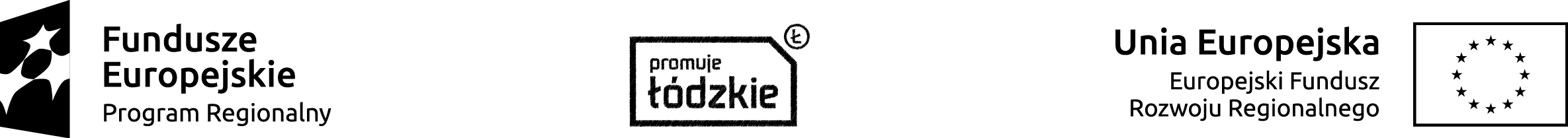 IMIĘ I NAZWISKO CZŁONKA KOPFUNKCJA1Robert WójcikPrzewodniczący KOP2Wioletta SęczkowskaSekretarz KOP3Agnieszka IwińskaPracownik IZ4Ewa BałazińskaPracownik IZ5Monika LirkaPracownik IZ6Błażej MikułaPracownik IZ7Anna ŁuczakPracownik IZ8Izabella PrzybyłaPracownik IZ9Agata KiszałkiewiczPracownik IZ10Bartosz SzejnPracownik IZ11Aneta ZarembaPracownik IZ12Aleksandra ŚwiątekPracownik IZ13Magdalena PierzchałaPracownik IZ14Roksana MiśkiewiczPracownik IZ15Artur WołoszynowiczPracownik IZ16Joanna MikielisPracownik IZ17Krystyna BąkEkspert18Monika BąkEkspert19Przemysław CimciochEkspert20Agnieszka Chmielińska - WankiewiczEkspert21Arkadiusz DąbrowskiEkspert22Dariusz DzionekEkspert23Jarosław GłowackiEkspert24Marek KowalEkspert25Bogdan KoziołEkspert26Ewa Lefik-BabiaszEkspert27Ryszard MorawskiEkspert28Janusz OchmanEkspert29Aleksandra PawlakEkspert30Katarzyna SpadłoEkspert31Tomasz SzczepaniakEkspert32Alina ZawadzkaEkspert